1.Общие положения1.1.Настоящие  Правила перевода и отчисления  воспитанников (далее Правила) муници-пального бюджетного дошкольного образовательного учреждения «Детский сад № 62 «Березка» комбинированного вида города Белово» (далее Учреждение) регулирует поря-док перевода и отчисления  воспитанников. 1.2.Положение разработано в соответствии с Федеральным законом от 29.12.2012 N 273-Ф3 «Об образовании в Российской Федерации», Приказом Минобрнауки России от 28.12.2015г.  N 1527 "Об утверждении Порядка и условий осуществления перевода обучающихся из одной организации, осуществляющей образовательную деятельность по образовательным программам дошкольного образования, в другие организации, осуществ-ляющие образовательную деятельность по образовательным программам соответствую-щих уровня и направленности", Уставом Учреждения. 2.Порядок перевода воспитанников 2.1.Перевод воспитанников осуществляется в следующих случаях: - по инициативе родителей (законных представителей) воспитанника; - в случае прекращения деятельности Учреждения, аннулирования лицензии на осуществ-ление образовательной деятельности (далее - лицензия); - в случае приостановления действия лицензии;- при переводе в следующую возрастную группу; - при переводе из одной группы в другую группу (Приложение №1);- при переводе воспитанников в другое дошкольное учреждение на период ремонта. 2.2. Перевод в следующую возрастную группу осуществляется с 01 августа по 31 августа ежегодно в связи с достижением воспитанниками следующего возрастного периода, на основании результатов педагогического мониторинга и приказа заведующего Учреждением. 2.3.Перевод воспитанника в другое дошкольное учреждение на период ремонта осуществ-ляется по желанию родителя (законного представителя), на основании  согласования ходатайства заведующего учреждения с  МКУ «Управление образования города Белово»,    о временном пребывании детей в другом образовательном учреждении. 2.4. Перевод воспитанника по инициативе его родителей (законных представителей) 2.4.1. В случае перевода воспитанника по инициативе его родителей (законных представителей) родители (законные представители) воспитанника: - осуществляют выбор принимающей организации; - обращаются в выбранную организацию с запросом о наличии свободных мест соответствующей возрастной категории обучающегося и необходимой направленности группы, в том числе с использованием информационно-телекоммуникационной сети "Интернет" (далее - сеть Интернет); - при отсутствии свободных мест в выбранной организации обращаются в МКУ «Управление образования города Белово»  для определения принимающей организации из числа муниципальных дошкольных образовательных учреждений; -обращаются в Учреждение с заявлением об отчислении ребенка в связи с переводом в принимающую организацию. Заявление о переводе может быть направлено в форме электронного документа с использованием сети Интернет (Приложение № 2). 2.4.2. В заявлении родителей (законных представителей) воспитанника об отчислении в порядке перевода в принимающую организацию указываются: а) фамилия, имя, отчество (при наличии) воспитанника; б) дата рождения; в) направленность группы; г) наименование принимающей организации. В случае переезда в другую местность родителей (законных представителей) воспитанника указывается в том числе населенный пункт, муниципальное образование, субъект Российской Федерации, в который осуществляется переезд. 2.4.3. На основании заявления родителей (законных представителей) воспитанника об отчислении в порядке перевода заведующий Учреждением в трехдневный срок издает приказ об отчислении воспитанника  в порядке перевода с указанием принимающей организации (Приложение № 3 к Правилам). 2.4.4. Учреждение выдает родителям (законным представителям) личное дело воспитанника (далее - личное дело). 2.4.5. Требование предоставления других документов в качестве основания для зачисле-ния воспитанника в принимающую организацию в связи с переводом из Учреждения не допускается. 2.4.6. Личное дело представляется родителями (законными представителями) воспитан-ника в принимающую организацию вместе с заявлением о зачислении ребенка в указан-ную организацию в порядке перевода из Учреждения и предъявлением оригинала доку-мента, удостоверяющего личность родителя (законного представителя) воспитанника. 2.4.7. После приема заявления и личного дела принимающая организация заключает договор об образовании по образовательным программам дошкольного образования (далее - договор) с родителями (законными представителями) ребенка и в течение трех рабочих дней после заключения договора издает приказ о зачислении ребенка в порядке перевода. 2.4.8. Принимающая организация при зачислении ребенка, отчисленного из Учреждения, в течение двух рабочих дней с даты издания приказа о зачислении ребенка в порядке перевода письменно уведомляет Учреждение о номере и дате  распорядительного акта о зачислении ребенка в принимающую организацию. 2.5. Перевод воспитанника  в случае прекращения деятельности Учреждения, аннулирова-ния лицензии, в случае приостановления действия лицензии. 2.5.1. При принятии решения о прекращении деятельности Учреждения в соответствую-щем распорядительном акте учредителя указывается принимающая организация либо перечень принимающих организаций (далее вместе - принимающая организация), в которую(ые) будут переводиться дети на основании письменных согласий их родителей (законных представителей) на перевод. О предстоящем переводе Учреждение в случае прекращения своей деятельности обязано уведомить родителей (законных представите-лей) воспитанников в письменной форме в течение пяти рабочих дней с момента издания распорядительного акта учредителя о прекращении деятельности Учреждения, а также разместить указанное уведомление на своем официальном сайте в сети Интернет. Данное уведомление должно содержать сроки предоставления письменных согласий родителей (законных представителей) воспитанников на перевод воспитанников в принимающую организацию. 2.5.2. О причине, влекущей за собой необходимость перевода воспитанников, Учреждение обязано уведомить учредителя, родителей (законных представителей) воспитанников в письменной форме, а также разместить, указанное уведомление на своем официальном сайте в сети Интернет: - в случае аннулирования лицензии - в течение пяти рабочих дней с момента вступления в законную силу решения суда; - в случае приостановления действия лицензии - в течение пяти рабочих дней с момента внесения в Реестр лицензий сведений, содержащих информацию о принятом федеральным органом исполнительной власти, осуществляющим функции по контролю и надзору в сфере образования, или органом исполнительной власти субъекта Российской Федерации, осуществляющим переданные Российской Федерацией полномочия в сфере образования, решении о приостановлении действия лицензии. 2.5.3. Учредитель, за исключением случая, указанного в пункте 2.5.1 настоящих Правил, осуществляет выбор принимающей организации с использованием информации, предва-рительно полученной от Учреждения, о списочном составе воспитанников с указанием их возрастной категории, направленности группы и осваиваемых ими образовательных программ дошкольного образования. 2.5.4. Учредитель запрашивает выбранные им организации, осуществляющие образова-тельную деятельность по образовательным программам дошкольного образования, о возможности перевода в них воспитанников Учреждения. Руководители указанных организаций или уполномоченные ими лица должны в течение десяти рабочих дней с момента получения соответствующего запроса письменно проинформировать о возможности перевода воспитанников. 2.5.5. Учреждение доводит до сведения родителей (законных представителей) воспитан-ников полученную от учредителя информацию об организациях, реализующих образова-тельные программы дошкольного образования, которые дали согласие на перевод воспи-танников из Учреждения, а также о сроках предоставления письменных согласий родите-лей (законных представителей) воспитанников на перевод воспитанников в принимаю-щую организацию. Указанная информация доводится в течение десяти рабочих дней с момента ее получения и включает в себя: наименование принимающей организации, пере-чень реализуемых образовательных программ дошкольного образования, возрастную категорию воспитанников, направленность группы, количество свободных мест. 2.5.6. После получения письменных согласий родителей (законных представителей)  вос-питанников Учреждение издает приказ об отчислении воспитанников в порядке перевода в принимающую организацию с указанием основания такого перевода (прекращение деятельности исходной организации, аннулирование лицензии, приостановление деятельности лицензии). 2.5.7. В случае отказа от перевода в предлагаемую принимающую организацию родители (законные представители) воспитанника указывают об этом в письменном заявлении. 2.5.8. Исходная организация передает в Учреждение списочный состав воспитанников, письменные согласия родителей (законных представителей) детей, личные дела. 2.5.9. На основании представленных документов принимающая организация заключает договор с родителями (законными представителями) детей и в течение трех рабочих дней после заключения договора издает распорядительный акт о зачислении детей в порядке перевода в связи с прекращением деятельности исходной организации, аннулированием лицензии, приостановлением действия лицензии. В распорядительном акте о зачислении делается запись о зачислении ребенка в порядке перевода с указанием исходной организа-ции, в которой он обучался до перевода, возрастной категории ребенка и направленности группы.В принимающей организации на основании переданных личных дел на воспитанников формируются новые личные дела, включающие в том числе выписку из распорядитель-ного акта о зачислении в порядке перевода, соответствующие письменные согласия родителей (законных представителей) детей. 3.Порядок отчисления воспитанников3.1.Отчисление воспитанников из Учреждения осуществляется на основании заявления родителей по окончанию срока действия Договора в связи с окончанием получения ребенком дошкольного образования, предоставлением Учреждением образовательной услуги в полном объеме. 3.2.Отчисление может быть осуществлено до окончания срока действия Договора Родителя в случаях (Приложение 4 к Правилам): - по инициативе родителей в связи со сменой места жительства; - по инициативе родителей в связи переводом воспитанника в другое дошкольное учреждение; - по иным причинам, указанным в заявлении родителей (законных представителей); - по окончанию пребывания зачисленных воспитанников на временный период; - по обстоятельствам, не зависящим родителей (законных представителей) воспитанника и Учреждения, в том числе в случае ликвидации Учреждения, осуществляющего образовательную деятельность. 3.3. Досрочное прекращение образовательных отношений по инициативе родителей (законных представителей) воспитанника не влечет за собой возникновение каких-то дополнительных, в том числе материальных, обязательств воспитанника перед Учреж-дением. 3.4.Основанием для отчисления воспитанника является приказ заведующего Учреждением об отчислении воспитанника. 3.5. При отчислении воспитанников зачисленных в Учреждение временно, основанием для отчисления является Приказ заведующего Учреждением с указанием сроков пребывания воспитанников в Учреждении. Приложение № 1 Заявление                                                                                        Заведующему МБДОУ   «___» __________20___г.                                                            «Детский сад №62«Березка»                                                                                                           комбинированного вида                                                                                                          города Белово»                                                                                                          Е.А. Суходоловой                                                                                                          от______________________                                                                                                                                                (Ф.И.О. родителя)                                                                                                           ________________________Прошу перевести  моего ребенка ______________________________________________________                                                                                                                          (полностью Ф.И.О. ребенка)______________________________________________________________________________________________________                                                                                    (дата рождения ребенка)из ___________________ группы №____ в _______________________________________________  ______________________________________________________________________________________________________                                                                                      (причина перевода)                                                                                                                                                                                                               «____»_____________20___г.                                                                                                                        _________________________                                                                                                                                                                       (подпись) Приложение № 2Заведующему МБДОУ детскийсад № 62 города БеловоЕ.А. Суходоловой_______________________                                                                                                                                            (Ф.И.О. заявителя)                                                                                             проживающего по адресу:                                                                                      ______________________ЗаявлениеПрошу отчислить _____________________________________________________________________________                                                            (                                                                         ФИО ребенка полностью "____" ___________ 20____ года рождения, обучающегося в _________________________         _____________________________________________________________________________                                                                  (группа направленности) по причине перевода на обучение ________________________________________________                                                                                                    наименование организации, в которую осуществляется перевод _____________________________________________________________________________                                                                                            "_____" ______________ 20____ года                                                                                                            _______________ / __________________                                                                                             Подпись                          ФИО                                                                                                                            Приложение № 3  МКУ «Управление образования города Белово»Муниципальное бюджетное дошкольное образовательное учреждение «Детский сад № 62 «Березка» комбинированного вида города Белово»(МБДОУ детский сад № 62 города Белово)ПРИКАЗ      ___.___.____                                                                                                           №БеловоОб отчислении воспитанникав порядке перевода На основании заявления  __________________________________ от _________________                                  ФИО родителя                                                дата                                                                                       ПРИКАЗЫВАЮ: 1. Отчислить в порядке перевода в _______________________________________________                                (наименование принимающей организации)воспитанника_________________________________________________________________.                                     (ФИО воспитанника полностью)2. Исключить ________________________________________________________________ (ФИО воспитанника полностью)из списков воспитанников  МБДОУ детский сад № 62 города Белово  с «____» ________ 20___ года. 3. Выдать ____________________________ личное дело _____________________________.                                                    (ФИО заявителя)                                                                    (ФИО воспитанника)Заведующий                                         Е.А. СуходоловаС приказом ознакомлены: Личное дело получено: __________________ / ______________________                                                (подпись)                                              (Ф.И.О.)                                                                                                         Приложение № 4  Заявление                                                                                         Заведующему МБДОУ   «___» __________20___г.                                                            «Детский сад № 62«Березка»                                                                                                           комбинированного вида                                                                                                          города Белово»                                                                                                          Е.А. Суходоловой                                                                                                          от_________________________                                                                                                                                                   (Ф.И.О. родителя)Прошу отчислить   моего ребенка ____________________________________________________________________________________                                                                                                                          (Ф.И.О. ребенка) _______________________________________________________________________________________________________(дата рождения ребенка)из __________________________________группы № ____________________________________________________                                                                                                                               (причина отчисления)______________________________________________________________________________________________________                                                                                                                                                                                                               «____»_____________20___г.                                                                                                                        _________________________                                                                                                                                                                        (подпись)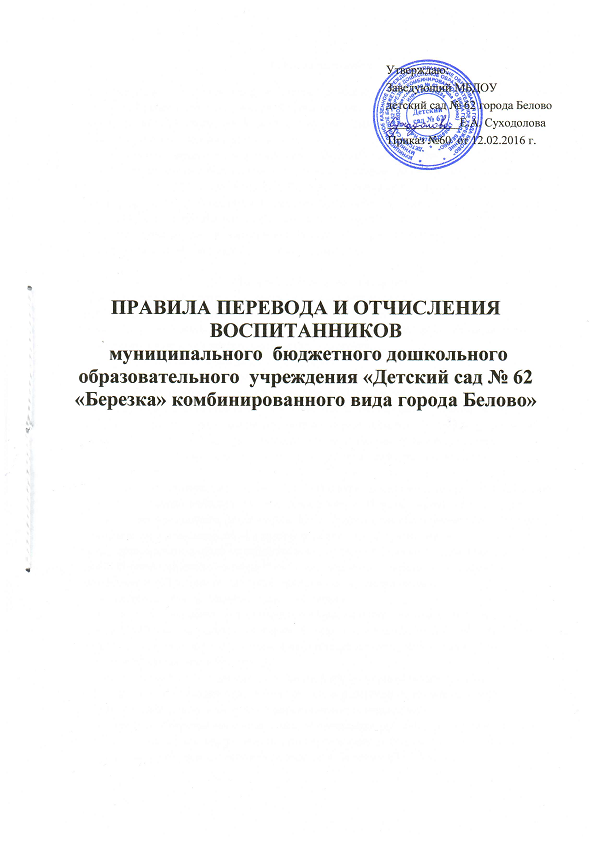 